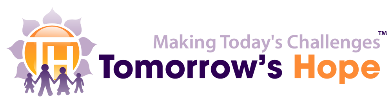 EMPLOYMENT APPLICATION   ***NO NEED TO REWRITE INFORMATION ALREADY ON A RESUME***APPLICATION INFORMATIONFull Name:	 				Date: Address: 	Cell Phone: 				Email: How did you hear about us? Website:  Employee: Other: Have you ever worked for this company?  YES    NO 		If yes, when? Date Available: 			Position Applied For: Desired Wage: $ Are you at least 18 years of age?  YES    NO 	Are you a citizen of the United States?   YES    NO 	If no, are you authorized to work in the U.S.? YES    NO Have you ever been convicted of a felony?  YES    NO 	If yes, explain: EDUCATION, CERTIFICATIONS, & LICENSESHigh School:  				Address: From:    To: 	Did you graduate? YES    NO 	Diploma:  	College:  					Address: From:    To: 	Did you graduate? YES    NO 	Diploma:  	CPR/FA?  YES    NO 	When does it expire? 	Idaho’s Assistance with Medications? 	YES    NO Mandt?  YES    NO 		When does it expire?  	Other: REFERENCESPlease list three (3) professional references.Full Name: 				Relationship: Company: 				Phone: Address: Full Name: 				Relationship: Company: 				Phone: Address: Full Name: 				Relationship: Company: 				Phone: Address: PREVIOUS EMPLOYMENTCompany: 				Phone: Address: 					Supervisor: Job Title: 		Starting Wage: $ 				Ending Wage: $ Responsibilities: From: 					To: Reason for Leaving: May we contact your previous supervisor for a reference?	YES    NO Company: 				Phone: Address: 					Supervisor: Job Title: 		Starting Wage: $ 				Ending Wage: $ Responsibilities: From: 					To: Reason for Leaving: May we contact your previous supervisor for a reference?	YES    NO   Company: 				Phone: Address: 					Supervisor: Job Title: 		Starting Wage: $ 				Ending Wage: $ Responsibilities: From: 					To: Reason for Leaving: May we contact your previous supervisor for a reference?	YES    NO MILITARY SERVICEBranch: 	From: 	To: Rank at Discharge: 		Type of Discharge: 	If other than honorable, explain: JOB REQUIREMENTSPart of your job description may include driving a personal or company vehicle.  Do you have a current Idaho driver’s license?   YES    NO      Driver’s License #:   		Expiration Date: Your position may necessitate driving your personal vehicle.  Do you have at least the minimum liability insurance required by Idaho for your vehicle?   YES    NO      List any driving violations (tickets, accidents) that may affect your ability to be covered by the agency’s insurance: Do the seatbelts in your personal vehicle work properly?   YES    NO      Do you have seatbelts in the back seat of your vehicle (children ride in the back)?   YES    NO      Your job may include driving with a client in your personal vehicle in the community and surrounding areas (i.e.: Boise, Nampa, and Meridian).  Employees driving with clients in their vehicle may be reimbursed a set rate upon submission of required documentation.  Is your transportation reliable?   YES    NO      We are required by law to ensure that individuals hired do not have a conviction or prior employment history of abuse, neglect, mistreatment, or exploitation of a child or vulnerable adult.  If hired, your employment will be contingent upon passing a Department of Health & Welfare Criminal History and Background Check, done by their Criminal History Investigation Unit. This background check includes fingerprinting and accesses all records including convictions, withheld judgments, adult/child protection records and sealed juvenile records.  Please list issues that this background check might uncover: Note: An arrest or conviction on your record does NOT automatically disqualify you for employment.  This will be considered on a case-by-case basis.  The results of your criminal history check will be compared with your application.  Failure to disclose such information on your application may result in termination.Do you have a communicable disease?   YES    NO    If yes, feel free to explain: Tomorrow’s Hope requires pre-employment drug testing for all employees. Will this be a problem for you? YES    NO      Note: any job offer will be contingent upon taking and passing a drug test.PRE-INTERVIEW QUESTIONSDo you have any experience, paid or unpaid, working with people with Developmental Disabilities?  Please explain: Give your definition of Active Treatment: What is Positive Reinforcement?  When should it be used? What are your strengths and weaknesses? What are your expectations from Tomorrow’s Hope as an employer? DISCLAIMER AND SIGNATUREI certify that my answers are true and complete to the best of my knowledge. If this application leads to employment, I understand that false or misleading information in my application or interview may result in my release.Signature: 				Date: 